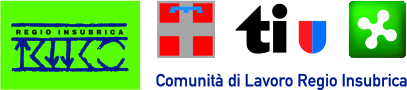 SCHEDA DI SEGNALAZIONE PROGETTO REALIZZATO SUL TEMA “Il cambiamento climatico: rischi e opportunità”da inviare all’indirizzo info@regioinsubrica.org entro il 15 marzo 2024Data:     Docente/i di contatto:email:   telefono:Scuola e classe/i: (specificare n. alunni per classe e abbinamenti dei gruppi)Responsabile/i del progetto:Titolo del progetto:Finalità del progetto:Svolgimento del progetto:Risultati ottenuti:Materiali a disposizione / Elaborati realizzati:Uscite sul territorio:Osservazioni/note: